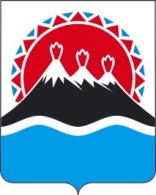 МИНИСТЕРСТВО ТЕРРИТОРИАЛЬНОГО РАЗВИТИЯ КАМЧАТСКОГО КРАЯПРИКАЗ №   47 -Пг. Петропавловск-Камчатский                                 29  сентября 2016 годаО внесении изменений в приказ Министерства территориального развития Камчатского края от 06.06.2013 № 43-П «Об утверждении служебного распорядка Министерства территориального развития Камчатского краяВ целях уточнения отдельных Положений служебного распорядка Министерства территориального развития Камчатского края в соответствии с Трудовым кодексом Российской Федерации, Федеральным законом                           от 27.07.2004 № 79-ФЗ «О государственной гражданской службе Российской Федерации» и Законом Камчатского края от 20.11.2013 № 343 «О государственной гражданской службе Камчатского края»ПРИКАЗЫВАЮ:1. Внести в приказ Министерства территориального развития Камчатского края от 06.06.2013 № 43-П «Об утверждении  служебного распорядка Министерства  территориального развития Камчатского края» следующие изменения:1) в преамбуле слова «от 04.05.2008 № 56» заменить словами «от 20.11.2013 № 343»;2) в приложении:а) в пункте 1.1 слова «от 04.05.2008 № 56» заменить словами «от 20.11.2013 № 343»;б) пункт 3.4 раздела 3 дополнить абзацами следующего содержания:«Направление в служебные командировки гражданских служащих для выполнения служебного задания (вне постоянного места прохождения гражданской службы) как на территории Российской Федерации, так и на территориях иностранных государств оформляется приказом Министерства.Срок служебной командировки гражданского служащего определяется Министром на основе предложений руководителя структурного подразделения с учетом объема, сложности и других особенностей служебного задания.Днем выезда в служебную командировку считается день отправления поезда, самолета, автобуса или другого транспортного средства от постоянного места прохождения гражданским служащим гражданской службы, а днем приезда из служебной командировки - день прибытия транспортного средства в постоянное место прохождения гражданским служащим гражданской службы.При отправлении транспортного средства до 24 часов включительно днем выезда в служебную командировку считаются текущие сутки, а с 00 часов и позднее - последующие сутки.Если станция, пристань, аэропорт находятся за чертой населенного пункта, учитывается время, необходимое для проезда до станции, пристани, аэропорта. Аналогично определяется день приезда в постоянное место осуществления служебной деятельности командированного лица.Вопрос о явке должностного лица на службу в день выезда в служебную командировку и в день приезда из служебной командировки решается по согласованию с нанимателем или уполномоченным им лицом.На гражданских служащих, находящихся в служебной командировке, распространяется режим служебного времени тех государственных (муниципальных) органов (организаций), в которые они командированы. В случае, если режим служебного времени в указанных государственных (муниципальных) органах (организациях) отличается от режима служебного времени, установленного в Министерстве в соответствии со служебным распорядком, в сторону уменьшения дней отдыха, взамен дней отдыха, не использованных в период нахождения в служебной командировке, гражданскому служащему предоставляются другие дни отдыха по возвращении из служебной командировки.В случаях направления в служебную командировку для осуществления работы в выходные или нерабочие праздничные дни, компенсация за работу в эти дни производится в двойном размере среднего заработка исчисленного в соответствии с законодательством Российской Федерации по приказу Министерства. После возвращения из командировки командированному лицу осуществившего работу в выходные или нерабочие праздничные дни по его желанию (письменному заявлению) могут быть предоставлены дни отдыха. В этом случае работа в выходные или нерабочие праздничные дни оплачиваются в одинарном размере, дни отдыха оплате не подлежат.».2. Настоящий приказ вступает в силу через 10 дней после дня его официального опубликования и распространяется на правоотношения, возникшие с 1 января 2016 года.Министр							                     	 С.В. Лебедев